בס"ד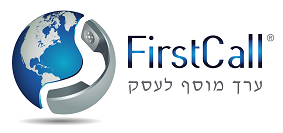 תסריט לשירות מענה טלפוני –"תמסורת (לייט)"- 60 דק' זמן מזכירותמספר  לקוחשם החברה  
תחום פעילות:  שעות פעילות המוקד המענה בימים:  א'–ה' 08:00 - 24:00, ו' וערבי חג 08:00 - 12:00/13:00, שבת– סגור.תאריך תחילת השירותמס' טלפון מוקצהמשפט פתיחה של המוקדניתפרטים נוספים– הערות  -